Администрация Ермаковского районаПРЕСС-РЕЛИЗ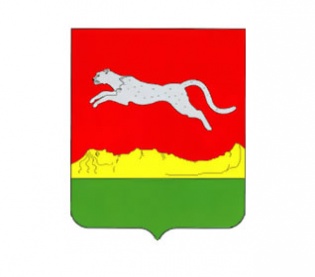 Проверка общедомовых счетчиковОбщедомовые приборы учета (ОДПУ) нуждаются в периодических поверках (Федеральный закон № 102-ФЗ «Об обеспечении единства измерений» от 26.06.2008 г.). Постановление Правительства РФ № 354 от 06.05.2011 «Правила предоставления коммунальных услуг собственникам и пользователям помещений в многоквартирных домах и жилых домах» обязывает к проведению поверок счетчиков в сроки (пункт 34). Они нужны для проверки корректности показаний и своевременного выявления дефектов. ОДПУ фиксирует реальное потребление ресурсов в рамках всего дома и помогает не переплачивать.Если поверка просрочена, счетчиками пользоваться нельзя. Оплату начисляют по нормативу. Если прибор не прошел поверку, его нужно либо отремонтировать, либо заменить.Поверку проводят до окончания сроков поверки, указанных в технической документации на счетчик. Сроки устанавливает завод-изготовитель.Управляющие компании домов, где установлен общедомовой счетчик, заключают договоры о поставке коммунальных ресурсов с ресурсоснабжающими организациями (Постановление Правительства № 354 от 06.05.2011, п. 34, пп. «е»).Методы поверки общедомовых счетчиковПоверка общедомовых счетчиков бывает плановая и внеплановая.Внеплановая проводится в случаях:- повреждения пломбы,- утраты свидетельства о поверке,- ввода прибора в эксплуатацию после длительного хранения,- повторной настройки после повреждения счетчика.Общедомовые приборы учета могут поверять в метрологической лаборатории специализированной организации. В лаборатории счетчик очищают и при необходимости ремонтируют. Чтобы увезти счетчик в лабораторию, его демонтируют в присутствии представителя поставщика ресурса. Он проверяет показания прибора и целостность пломб. Когда поверка проведена, снова вызывают представителя поставщика ресурса и устанавливают прибор, заново ставят пломбу, составляют акт ввода в эксплуатацию.Можно провести поверку без снятия общедомовых счетчиков. Это целесообразно в старых домах, чтобы не повредить инженерную систему в целом при демонтаже счетчика.Поверка на месте выполняется специалистами метрологической лаборатории при помощи переносной системы. Определяется погрешность, составляется акт. Без снятия прибора учета некоторые неисправности можно упустить, и прибор может выйти из строя вскоре после поверки.По итогам поверки выдаются документы:- свидетельство о поверке;- договор о проведении поверки;- документ об оплате процедуры поверки;- в техническом паспорте ставится отметка о прохождении поверки – если поверка пройдена успешно;- извещение о непригодности – если прибор не прошел поверку.Поверка общедомовых счетчиков проходит за счет собственников, так как это общедомовое имущество, но осуществляется управляющей компанией.Общедомовые счетчики водыОбщедомовые приборы учета воды проверяются согласно требованиям ГОСТ 8.156 (п.3.4.8) и МИ 1592-2015. При поверке осматривают счетчик, проверяют его герметичность и погрешность в измерениях. При внешнем осмотре проверяют:- фактическую комплектность счетчика на соответствие его документации;- состояние лакокрасочного покрытия;- разборчивость всех надписей на приборе;- отсутствие пятен, сколов, загрязнений, которые влияют на считывание показаний;- наличие стрелки, которая указывает направление потока воды.Герметичность проверяют так: создают давление в рабочей полости при помощи гидравлического пресса. Если после давления в течение 15 минут не появляются отпотевание или течь, герметичность удовлетворительная.Общедомовые счетчики электроэнергииПоверка состоит из этапов:Проверка наличия документов: паспорта на счетчик или свидетельство о предыдущей проверке.Внешний осмотр счетчика: наличие индивидуального номера прибора, проверка прочности стекол, соответствие комплектности.Поверка: счетчик подключают к источнику питания и прогревают при номинальных напряжении и режиме подачи тока. Либо измеряют частоту вращения диска и зажигания светодиодов за время изменения показаний на 2 цифры нижнего разряда.Проверка прочности электроизоляции. Необязательный этап, если пломба не нарушена или недавно был ремонт прибора учета.Проверка отсутствия самохода – когда при отсутствии нагрузки на счетчик его диск вращается или мигает индикатор.Поверка порога чувствительности электросчетчика. Поверка определяет погрешность учета при помощи метода косвенного измерения мощности. Для поверки используют вольтметр, амперметр и секундомер. Для определения погрешности сравнивают показания напряжения, силы тока или мощности нагрузки с параметрами, указанными в технической документации.Общедомовые счетчики теплаПоверка общедомовых приборов учета тепла определяется правилами Госстандарта России и требованиями Закона РФ «Об обеспечении единства измерений». Документация на счетчик должна содержать раздел «Методика выполнения измерений».Поверка теплового общедомового счетчика содержит: внешний осмотр, поверку электрического сопротивления изоляции счетчика, определения метрологических характеристик.При внешнем осмотре проверяют:- внешние неисправности, дефекты;- маркировку;- исправность защитной арматуры и соединительных проводов;- равенство длины проводов;- отсутствие загрязненности поверхности защитной арматуры.Электрическое сопротивление изоляции проводят между чувствительным элементом счетчика и защитной арматурой. Условия для проверки: температура 25 (± 5) °С и относительная влажность воздуха от 45 до 80% мегомметром М4100/1 с переменой полярности напряжения. Сопротивление должно быть не менее 100 МОм.